ИнформацияМКОУ «СОШ х. Ново – Исправненского»о  проведении Единого урока энергосбережения«#Вместе Ярче»6 сентября 2018-2019 учебного года.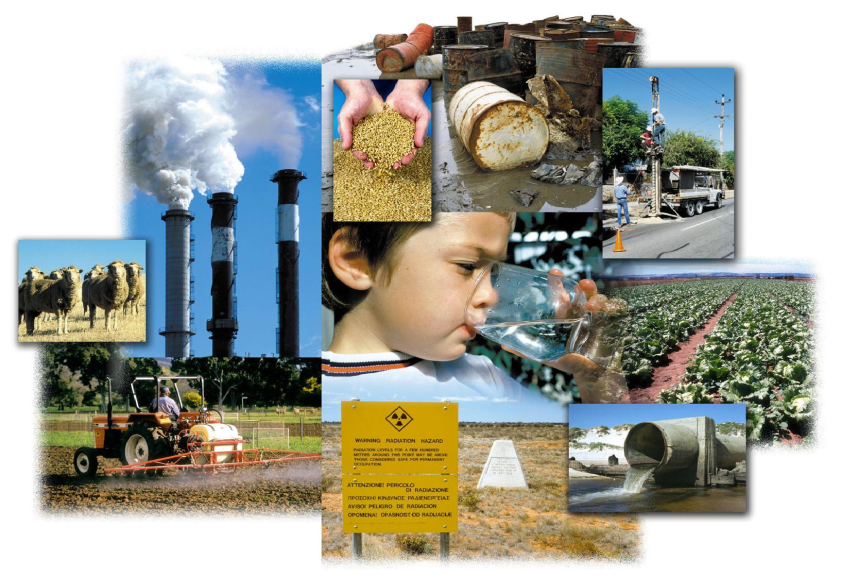      Современная экономика основана на использовании ископаемых энергетических ресурсов, запасы которых истощаются и не возобновляются. Современные способы производства энергии наносят непоправимый ущерб природе и человеку. Это  очень серьезная проблема.     Потребление энергии человечеством непрерывно растет. Разница между человеком каменного века и современным человеком огромна, особенно в использовании энергии. Пещерный человек потреблял около 1% того количества энергии, которую потребляет современный житель Земли.       Итак, проблема разумного использования энергии является одной из наиболее острых проблем человечества. От результатов решения этой проблемы зависит место нашего общества в ряду развитых в экономическом отношении стран и уровень жизни граждан.    6 сентября в нашей школе педагогом-организатором проведён Единый урок энергосбережения  «#Вместе Ярче» по теме «С уважением к энергосбережению!» Цель урока: актуализация проблемы рационального использования энергии и энергоресурсов и поиск возможных путей энергосбережения; пропаганда идей энергосбережения среди школьников; формирование культуры энергосбережения у школьников для создания устойчивой положительной мотивации сбережения ресурсов и энергии; развитие интереса к практическому применению полученных знаний. 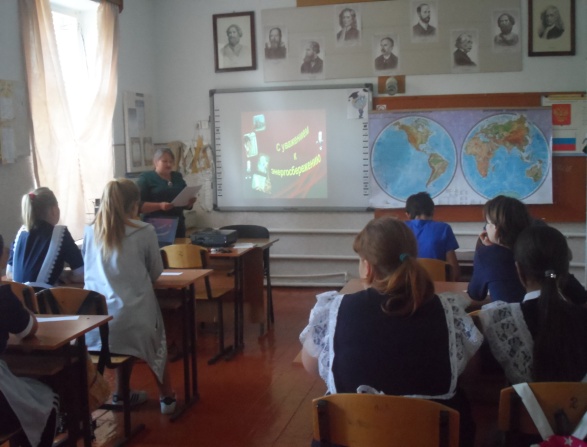 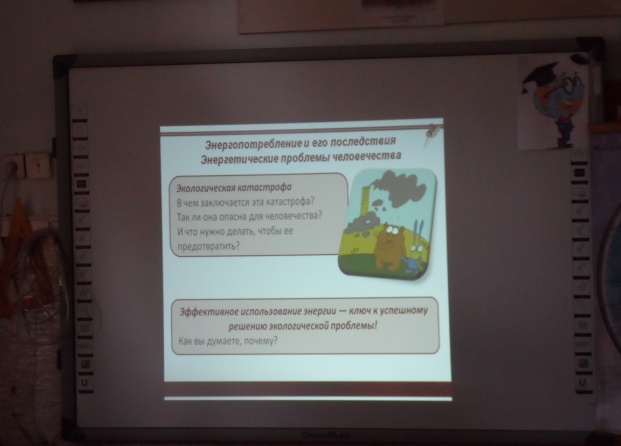    Учащиеся 8-9 классов работали с анкетами на тему «Умеете ли вы беречь энергию?». Анализ показал, что 50 % - «Ребятам  еще многому надо научиться, так что пусть начинают  прямо сейчас. 50 % -  «У школьников  много хороших привычек, которые могут служить основой для дальнейшей работы над собой».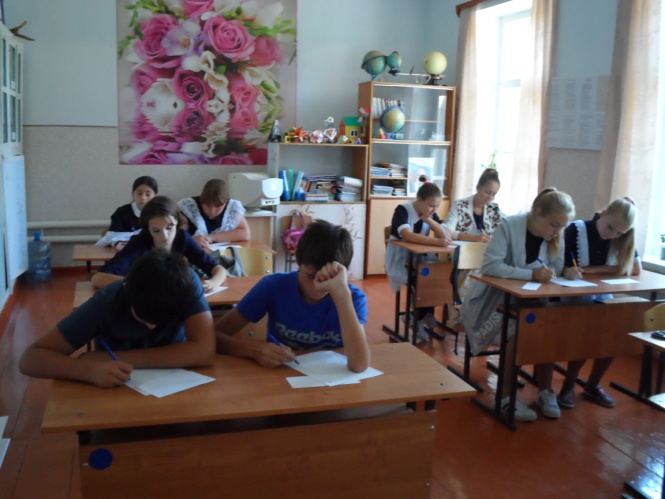     В заключение  педагог-организатор напомнила учащимся об одной интересной акции, проводимой каждый год во всем  мире. Это «Час Земли». Каждый год в последнюю субботу марта миллионы людей выключают свет на час, потому что им важно будущее нашей планеты Земля. «Час Земли» – это символ бережного отношения к природе, заботы об ограниченных ресурсах нашей планеты.      С 3 сентября по 13 сентября участвовали в школьном этапе Всероссийского фестиваля  энергосбережения «#Вместе Ярче!» учащиеся подготовили рисунки.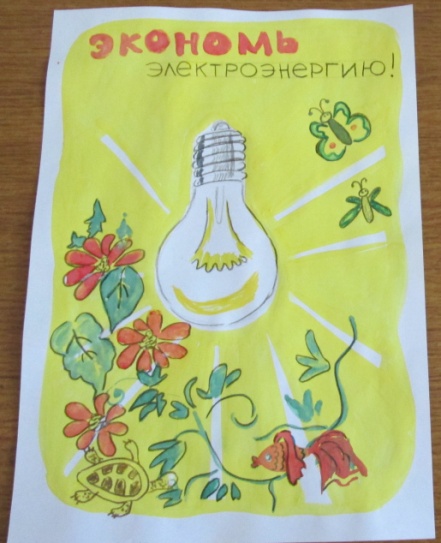 Автор: Кальчук К., ученица 6 кл.Название работы: «Экономь электроэнергию!».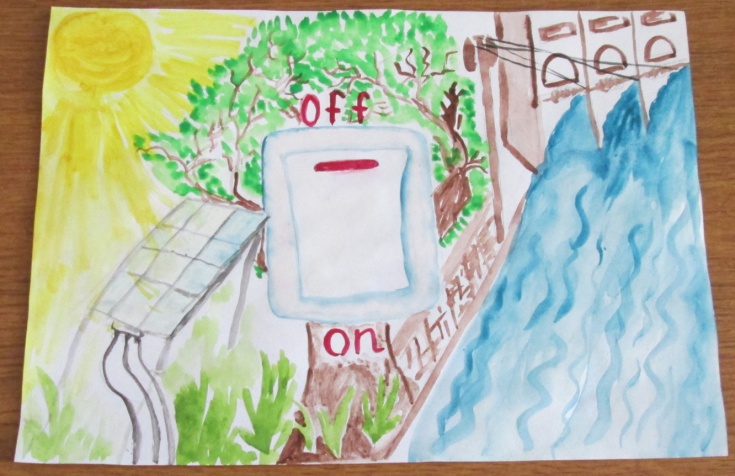 Даудова Алиса, ученица 5 кл.Название работы: «Энергия света-энергия жизни».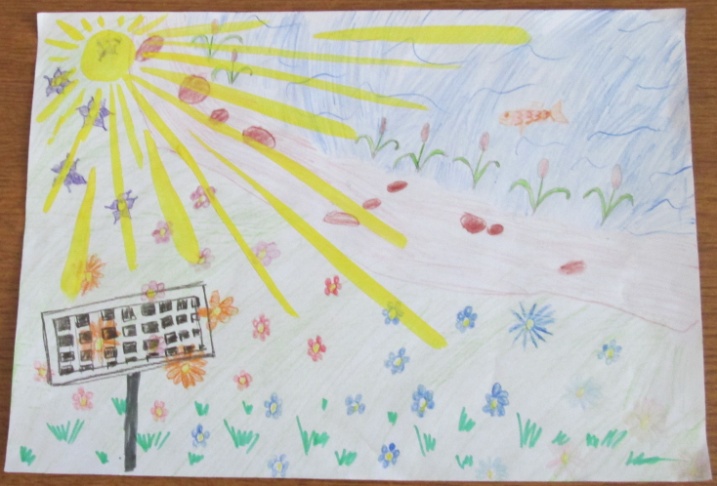 Автор: Кущетерова Милана, ученица 4 кл.Название работы: «Солнечная энергия».Экономя ресурсы, мы заботимся о будущем планеты и о будущем наших детей!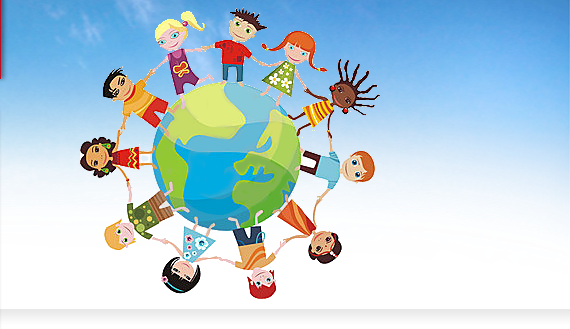 Педагог-организатор: ________ /А.Д.Ганюта/Директор школы: ________ /П.Ю.Котлярова/